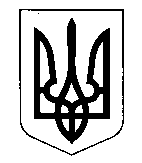 КОМИШУВАСЬКА СЕЛИЩНА РАДАЗАПОРІЗЬКОГО РАЙОНУ ЗАПОРІЗЬКОЇ ОБЛАСТІВИКОНАВЧИЙ КОМІТЕТРІШЕННЯ25.10.2021                                 смт Комишуваха                                              № 237 «Про встановлення тарифів на послуги з централізованого водопостачання, водовідведення, послуги з поводження з побутовими відходами, що надаються КП «Комишуваський комунальник» Комишуваської селищної ради Запорізького району Запорізької областіКеруючись Законами України «Про місцеве самоврядування в Україні», «Про житлово-комунальні послуги», постановою Кабінету Міністрів України № 869 від 01.06.2011 року «Про забезпечення єдиного підходу до формування тарифів на житлово-комунальні послуги», наказом Міністерства регіонального розвитку, будівництва та житлово-комунального господарства України № 390 від 30.07.2012 року «Про затвердження Порядку доведення до споживачів інформації про перелік житлово-комунальних послуг, структуру цін/тарифів, зміну цін/тарифів з обгрунтуванням її необхідності та про врахування відповідної позиції територіальних громад» (зареєстрованого у Міністерстві юстиції України 16.08.2012 року за № 1380/21692), а також «Правилами надання послуг з централізованого опалення, постачання холодної та гарячої води і водовідведення», враховуючи «Заяву про встановлення тарифів» директора КП «Комишуваський комунальник» Галкіна О.В. від 30.08.2021 року до виконавчого комітету Комишуваської селищної ради з проханням встановити тарифи на послуги з централізованого водопостачання в                  с-щі Новотавричеське, с-щі Кирпотине, с. Григорівське, с. Тарасівка, с. Вільне,  централізованого водовідведення, поводження з побутовими відходами в            смт Комишуваха та с-щі Зарічне, Запорізького району Запорізької області, в зв’язку з приведенням у відповідність до рівня економічно обґрунтованих тарифів згідно з вимогами чинного законодавства та на підставі Припису про усунення порушень вимог щодо формування, встановлення та застосування державних регульованих цін від 20.05.2021 № 8 Головного управління Держспоживслужби в Запорізькій області, виконавчий комітет Комишуваської селищної радиВИРІШИВ:1. Встановити тарифи на послуги з централізованого водопостачання в                  с-щі Новотавричеське, с-щі Кирпотине, с. Григорівське, с. Тарасівка, с. Вільне, що надаються КП «Комишуваський комунальник» згідно з Додатком 1.2. Встановити тарифи на послуги централізованого водовідведення, поводження з побутовими відходами в смт Комишуваха та с-щі Зарічне, що надаються КП «Комишуваський комунальник» згідно з Додатком 1.3. Встановити, що це Рішення набирає чинності з 09.11.2021 року.4. Взяти до відома інформацію КП «Комишуваський комунальник» про розрахунок тарифу на постачання технічної води в населених пунктах: смт Комишуваха, с-ще Зарічне, с. Калинівка, с. Магдалинівка, с. Новояковлівка, оскільки водопостачання мешканців зазначених населених пунктів забезпечується водою, яка видобувається з артезіанських свердловин та не є питною, згідно з Додатком 1.5. Відділу інформаційно-організаційної роботи та зв’язків з громадськістю вжити заходи з ознайомлення громадян та керівників відповідних бюджетних установ з даним Рішенням, оприлюднивши його шляхом публікації на офіційному сайті Комишуваської селищної ради Запорізького району Запорізької області.  
          6. Контроль за виконанням цього Рішення покласти на постійну комісію з питань промисловості, підприємництва, транспорту, житлово-комунального господарства та комунальної власності, а також начальника загального відділу Комишуваської селищної ради Запорізького району Запорізької області      Міхна Д.П. Селищний голова                                                                       Юрій КАРАПЕТЯНДодаток 1до рішення виконавчого комітетуКомишуваської селищної радивід 25 жовтня 2021 № 237 1). Тариф на послугу з централізованого водопостачання для населених пунктів: с-ще Новотавричеське, с-ще Кирпотине, с. Григорівське, с. Тарасівка, с. Вільне, становить - 25,066 грн./м³ без ПДВ,  30,079 грн./м³ з ПДВ.  2). Тариф на послугу з централізованого водовідведення для населених пунктів: смт. Комишуваха, селище Зарічне становить - 32,801 грн./м³ без ПДВ,  39,361 грн./м³ з ПДВ. 3). Тариф на послугу з поводження з побутовими відходами для мешканців населених пунктів смт Комишуваха, с-ща Зарічне становить: - для населення  - 210,778 грн. за 1 м³ на одну особу на рік (з ПДВ); в т.ч:- 22,76 грн./міс з ПДВ на 1 особу, (для багатоквартирних житлових будинків);- 25,293 грн./міс з ПДВ на 1 особу, (для приватного сектору в с-щі Зарічне).  4). Взяти до відома інформацію КП «Комишуваський комунальник» про розрахунок тарифу на постачання технічної води в населених пунктах: смт Комишуваха - 42,381 грн./м³ без ПДВ,  50,857 грн./м³ з ПДВ; с-ще Зарічне - 25,262 грн./м³ без ПДВ,  30,314 грн./м³ з ПДВ;с. Калинівка - 34,971 грн./м³ без ПДВ,  41,965 грн./м³ з ПДВ;с. Магдалинівка - 22,058 грн./м³ без ПДВ,  26,47 грн./м³ з ПДВ;с. Новояковлівка - 19,015 грн./м³ без ПДВ,  22,818 грн./м³ з ПДВ.